Giunta RegionaleDirezione Generale Economia della conoscenza, del lavoro e dell'impresaAllegato A 	Alla Regione Emilia-Romagna                                                                          			Settore turismo, commercio, economia urbana, sport                                                                          			PEC: comtur@postacert.regione.emilia-romagna.itDOMANDA DI PARTECIPAZIONE(Dichiarazione sostitutiva – artt. 46 e 47 D.P.R. n. 445/2000)Il sottoscritto ……………………………………………………………………………………………………………..nato a …………………………..……………………………………………………………. il ………………………...residente a ………………………….………………… via ……………………………………………..n.  ….……in qualità di Legale Rappresentante dell'associazione Pro Loco…….………….……………….codice fiscale dell'Associazione  ….........................………………………………………con sede legale a ………………..……………. CAP ………. via ……………………………………. n. .…..Recapiti per comunicazioni: e-mail ………..…………………..........………………………………… tel. …….……………….………………..PEC ………..…………………..........…………………………………CHIEDEdi accedere, in qualità di capofila dell’aggregazione di Associazioni Pro Loco di cui alla scrittura privata allegata, all'assegnazione del contributo regionale, ai sensi dell'art. 7, comma 2, L.R. 5/2016, per la realizzazione del progetto  per l’anno 2023, allegato alla presente domanda, per una spesa di € ………………………………. (in lettere …………………………………………………….);a tal fine, consapevole delle responsabilità penali di cui all'art. 76 del T.U. delle disposizioni legislative e regolamentari in materia di documentazione amministrativa (D.P.R. n. 445/2000) ed informato ai sensi dell’art 13 del Regolamento europeo n. 679/2016DICHIARAche la Pro Loco capofila …………………………………………, nonché tutte le altre Pro Loco aderenti all’aggregazione risultano iscritte al RUNTS - Registro Unico Nazionale del Terzo Settore o sono in corso di trasmigrazione, come indicato nella scrittura privata di costituzione dell’aggregazione e hanno sede legale in Emilia-Romagna;che le pro loco aderenti parteciperanno alla realizzazione del progetto per le azioni specificate nel progetto e alla copertura delle spese di progetto come definito nel piano finanziario, entrambi allegati alla presente domanda e redatti rispettivamente sulla base dell’allegato B e dell’allegato C al bando;che il progetto presentato usufruisce di altri contributi pubblici:   NO     SI, di seguito riportati:€ __________________ in data _____________ concesso da ____________________________€ __________________ in data _____________ concesso da ____________________________che la Pro Loco capofila  _______________________________________è iscritta, ai fini degli adempimenti previdenziali, assistenziali e assicurativi, presso i seguenti istituti:□  INPS□  INAILnon è soggetta alla normativa concernente il Documento Unico di Regolarità Contributiva (D.U.R.C.) in quanto:□  non persegue fini di lucro;□  non ha dipendenti;□  i soci prestano la loro attività volontariamente;□  non ha iscrizioni i.n.p.s.;□  non ha iscrizioni i.n.a.i.l.con riferimento all’imposta di bollo:□ che essa è stata assolta con N. marca da bollo _____ data emissione______ □ di essere esente dal pagamento dell’imposta di bollo, ai sensi della seguente normativa: _____________________che la presente domanda viene trasmessa attraverso l’indirizzo PEC _____________________ intestato a ______________________ , come da Procura per l’elezione del domicilio digitale redatta in conformità all’allegato H al bando ed allegata alla presente domanda (da compilare qualora la domanda sia inviata da parte di un soggetto terzo);che tutte le successive comunicazioni riguardanti il contributo saranno inviate dalla Regione Emilia-Romagna all’indirizzo PEC di cui al precedente punto f) (solo qualora la domanda sia inviata da parte di un soggetto terzo).Ai fini dell’ottenimento delle agevolazioni, il sottoscritto si impegna a consentire tutte le indagini tecniche, amministrative e i controlli che codesta Regione riterrà necessarie sia in fase di istruttoria che dopo l’eventuale concessione delle agevolazioni richieste e l’erogazione a saldo delle stesse e ad accettare le condizioni stabilite dalla Regione per l’istruttoria delle domande e di obbligarsi ad adempiere alle formalità relative.Si allega:il Progetto per l’anno 2023 redatto sulla base dell’allegato B al bando;il relativo Piano finanziario, redatto sulla base dell’allegato C al bando;L’abstract di progetto ai fini della pubblicazione redatto sulla base dell’allegato D al bando;La procura per l’elezione del domicilio digitale redatto sulla base dell’allegato H al bando (solo qualora la domanda sia inviata da parte di un soggetto terzo);copia dell’accordo sottoscritto tra le Associazioni Pro Loco partecipanti all’aggregazione.Data ………………………………. _______________________________                                                                                       	             Il Legale Rappresentante      								      (firma digitale)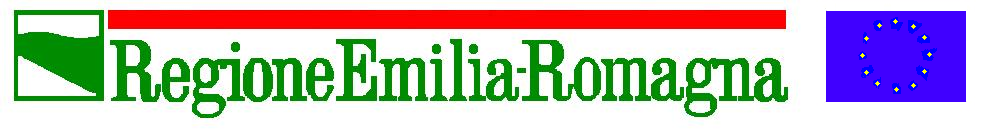 